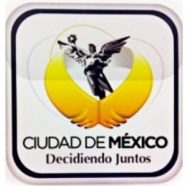 					       México, D. F. a 21 de enero de 2013Boletín 003SUPERA DESARME VOLUNTARIO LAS EXPECTATIVASA partir de este lunes el programa inicia en TláhuacEn todo 2008 se canjearon sólo 858 armas 
     El programa "Por tu familia, desarme voluntario" ha rebasado las expectativas y a menos de un mes de haber entrado en operación, ha permitido el canje de dos mil 492 armas por dinero en efectivo, tabletas, despensas, bicicletas y computadoras portátiles en las delegaciones Iztapalapa y Gustavo A. Madero.
    Hoy, durante la primera jornada realizada en Tláhuac, se canjearon 46 armas, 26 cortas, 10 largas, 1 chispa y 9 granadas, informó la Secretaria de Desarrollo Social (Sedeso) del Distrito Federal, Rosa Icela Rodríguez Velázquez.   El viernes y sábado pasados el programa continuó en Iztapalapa y Gustavo A. Madero, pero en ellas sólo participaron las delegaciones y la Secretaría de Seguridad Pública del Distrito Federal (SSP-DF).      Acompañada del titular de la SSP-DF, Jesús Rodríguez Almeida; del presidente del Consejo Ciudadano de Seguridad y Procuración de Justicia, Luis Wertman; de la jefa delegacional, Angelina Méndez, así como del .presbítero Efrén Castellanos, y del sacerdote de la Iglesia de San Pedro Tláhuac, Juan García Parra, Rodríguez Velázquez comentó que la instrucción del jefe de Gobierno, Miguel Ángel Mancera, es extender el programa a otras demarcaciones.
La titular de la Sedeso mencionó que a lo largo de 19 jornadas de desarme en Gustavo A. Madero e Iztapalapa se rebasó la cifra de canje alcanzada durante 2008 en todas las delegaciones, que fue de 858 armas, por lo que se dijo satisfecha con los resultados conseguidos hasta ahora y  el trabajo realizado por las promotoras sociales.    En 2009 se canjearon mil 560 armas, mientras que en 2010 sumaron 886 y en 2011 mil 536, según el reporte de la Secretaría de Seguridad Pública capitalina.     La funcionaria felicitó al personal de la Secretaría de Desarrollo Social, a su cargo, que recorre las calles de las delegaciones incorporadas al programa para concientizar a la gente sobre el riesgo que representa tener armas de fuego en casa e invitarla a participar en el canje de armas.    Dijo que este año continuará el programa y se mantendrá la coordinación con las delegaciones, la Secretaría de Seguridad Pública, la Iglesia Católica, organizaciones sociales, el Consejo Ciudadano de Seguridad Publica y Procuración de Justicia y el sistema para el Desarrollo Integral de la Familia (DIF) en la capital.
    "Estamos muy complacidos porque hemos hecho un buen trabajo entre todos y ya en este periodo hemos cumplido en un mes más, de lo que se hacía en todo un año, entonces compañeros queremos que sigan con el mismo entusiasmo, que sigan con la misma dedicación y sigamos tocando puertas".    Por su parte el Secretario de Seguridad Pública en la capital comentó que hasta el momento se han entregado 7 computadoras portátiles, 629 tabletas, 160 bicicletas, mil 796 despensas y tres millones 774 mil 650 pesos en las 19 jornadas realizadas como parte del programa.    Luis Wertman dijo que en menos de un mes las jornadas de despistolización han superado lo hecho en programas anteriores, lo cual demuestra que la propia sociedad no desea tener armas en casa.Destacó que en la ciudad 77 de cada 100 homicidios tienen que ver con riñas, peleas o venganzas, por lo que es la propia comunidad la que puede evitar que ese tipo de incidentes                                                                                                                          sucedan. Angelina Méndez, jefa delegacional, señaló que Tláhuac tiene muchas celebraciones y todos sus habitantes son responsables de contribuir a la transformación de los carnavales y festividades en eventos seguros.En su oportunidad, el presbítero Efrén Castellanos agradeció la preocupación de las autoridades por impulsar un programa de desarme voluntario y pidió a la población cooperar para que las fiestas que se realizan transcurran en paz. El programa de desarme voluntario tendrá lugar en Tláhuac del 21 al 23 de enero en el atrio de la parroquia de San Pedro; del 24 al 28 en la Iglesia de Zapotitlán y del 29 al 31 en la de Santa Catarina Yecahuizotl. 